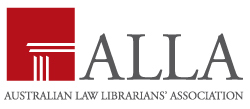 Notice is hereby given that the 2022 Annual General Meeting of the Australian Law Librarians’ Association Ltd (ALLA) ACN 158 242 696 will be held on Thursday, August 25th at 4.00pm – 5.00pm EST as part of the 2022 ALLA Conference. All members are invited to attend. Hotel Grand Chancellor, Grand Ballroom,1 Davey Street, Hobart, Tasmania.To attend at the conference, you must be a current financial member of the Association and sign the attendance record prior to the meeting. Note, for those who are unable to attend in person, you can attend via Zoom webinar. You will need to be a current financial member of the Association and register to attend the webinar. Details are:Join Zoom Meetinghttps://us02web.zoom.us/j/83040209078?pwd=ejJmZUY2a1J4enlaSnI3cDRxOWdtdz09Meeting ID: 830 4020 9078Passcode: ALLAReports have been placed on the ALLA website.. Please bring a copy of the minutes and reports to the Meeting. Highlights of selected reports will be presented during the Meeting as the basis for any questions and discussion. The Annual general Meeting is an important opportunity to:to ask questions of the Board, and to have your say on the direction of the Association.AGENDA1. President’s Welcome2. Apologies and Proxies3. Acceptance of the 2021 AGM Minutes4. President’s Report5. Financial Reports6. Journal Report7. Election of Directors8. Introduction and remarks of special guests9. General Business10. Meeting CloseNOTES FOR YOUR GUIDANCENominations and ElectionsALLA is currently required to seek nominations for 8 Directors. The position of Past President and President are filled by the person holding the position of President or Vice President of the preceding term. Nominations are required to be lodged in writing fourteen (14) days before the AGM, so by Wednesday 11th August 2012. Nominations must contain the names and signatures of the Proposer, the Seconder and the Nominee.We will accept “writing” as meaning by post or hand-delivered letter, by fax, or by attaching a scan of the completed nomination form to an email as described on the nomination form.ProxiesAs a financial member at the time of the AGM, you are entitled to vote. Every member is entitled to one vote on each matter.To have a vote at the meeting you must be either (a) present in person or via webinar, or (b) represented via a proxy. Please note that a proxy is not required unless there is an item of business requiring a vote be put to members. In accordance with the Constitution: (i) the Member has a right to appoint a proxy; (ii) the proxy does not need to be a Member; and (iii) a Member entitled to cast two or more votes may appoint two proxies and may specify the proportion or number of votes each proxy is appointed to exercise.To use a proxy to do your voting for you, please complete the Proxy Form, attach and lodge it no less than Close of Business, forty-eight (48) hours before the AGM, so by 4.00pm on Tuesday 22 August 2022. Email to A proxy form is attached to this document and will also be available from the ALLA web site. Email to ATTACHMENT(S)Proxy Form 2022Kind regardsKaren Rowe-NurseDirector & Secretary (retiring)Australian Law Librarians’ Association Ltd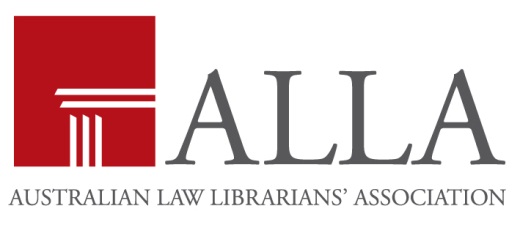 Appointment of A Proxy to Act on behalf of a Member of the Australian Law Librarians' Association (ALLA), LimitedI, ____________________________________________________________(Insert MEMBER’S name)of _______________________________________________________________________ (Insert MEMBER’S address)being a member of  The Australian Law Librarians’ Association, LimitedAPPOINT _________________________________________________________________________(Insert PROXY’S name)who also is a member of the Association, as my proxy. My proxy is authorised to vote on my behalf: (Tick         only ONE of the following)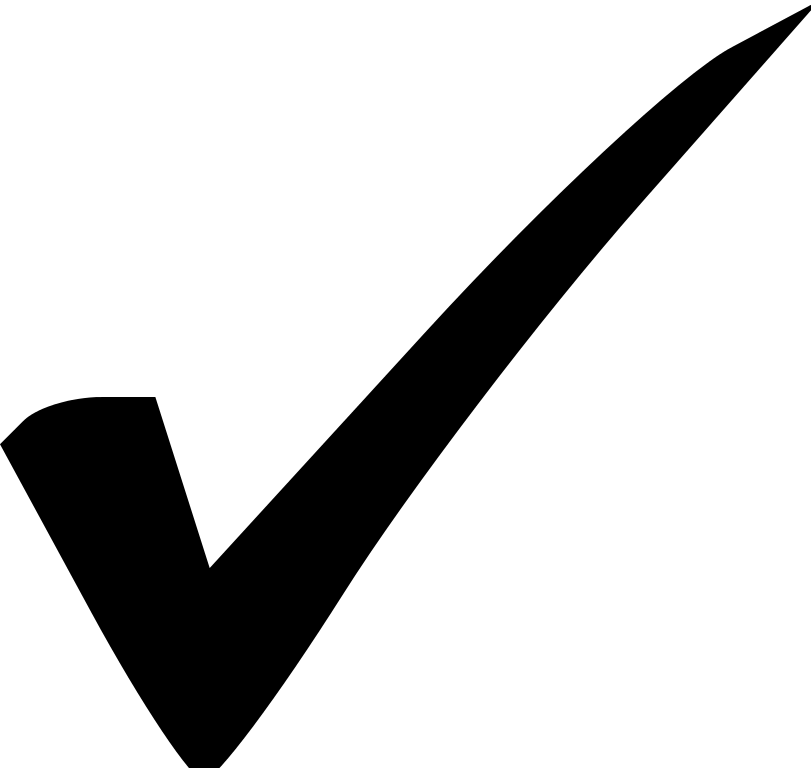 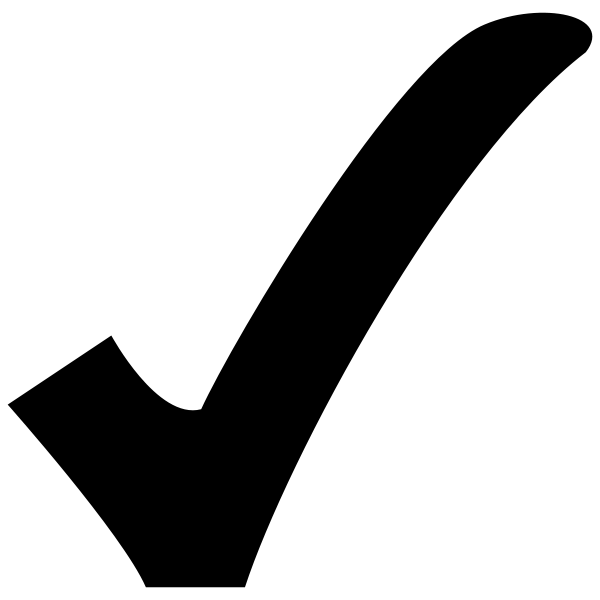  	at the 2022 Annual General Meeting (and any adjournments of the meeting/s) on:OR	in relation to the following resolutions and/or nominations In Favour / Against: ___________________________________________________________________________________________________________________________________________________________________________________________________________________________ (Insert resolution Nos, brief description or (Insert resolution Nos. brief description or nominees’ name/s) nominees’ name/s) Signature:___________________________ Date:________________________ (of Member appointing Proxy) This written notice must be given/sent to the secretary before the commencement of the general meeting.                                              